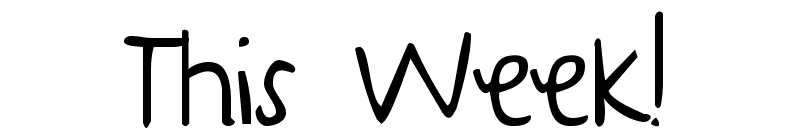 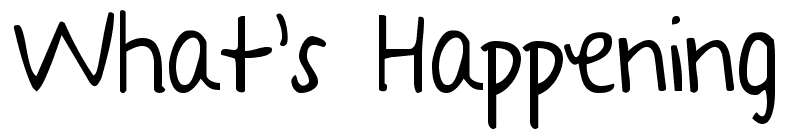 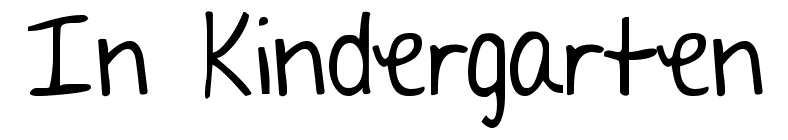 May 8-12thNotes:  Upcoming Events:  These will continue to be sent home in RED Wednesday folders for more information.May 19th Round up day for all students—try out your next year for 2 hours in am.  May 20th Art-A-Whirl Saturday events at our school.    May 29th  No school--   Memorial HolidayJune 8th   8th grade graduation   June 9th  Minnehaha Falls K-8 Trip  June 14th last day & portfolio share.--Also Kindergarten graduation—all are welcomed!  Located in Kg. Rooms.  More information to follow.    All assessments will continue.  Over the next few weeks I will gather information and put the final report card together.  You will receive it on the final day during our KG graduation ceremony.  Be sure to have a water bottle here at school!  These last several weeks will get warm, and we are very thirsty throughout the day.  It is quicker to grab a drink in the room vs. going down the hall to the water fountain. Monday8thWord & letter work related to my personal word sorts Writers continue writing letters to future KindergartnersMusic and movement with Mrs. Sarah ***Bring in a favorite nursery rhyme to share.  OR tell us about oneUsing the Rekenrek and showing amounts with them. Tuesday9thWord & letter work related to creating words we know***Stuffed animal share day….bring in a stuffed animal to read, write and share with.  Be sure it fits in your child’s backpack  *We will start writing letters to Mrs. Breanna’s KindergartnersShow and count 11-20 in a tower and show increasing configurationsWednesday10thWord & letter work related to sorting & gluing word sortsMusic and movement with Mrs. Sarah***Dress silly day---KG Mr. Jeremy ***  Writers write to other KG friends stating their opinions on ???20-11 decreasing tower configurationsWacky Math bingos as a whole group Wacky take home hat project to complete our WACKY day :0    Thursday11thWord & letter work related to writing a letter to a teacher**Classroom Library Trip Day---Return & check out books  Author find focus day!  Answer how many questions with linear and array configurationsArt as Steven Kellogg—focus on detail with our storybooksReaders share their books with others.  They focus on the five finger RE-TELL!Friday12thAll building morning meeting together.  K-3 10:25-10:45Writers share their papers with others… to make a change in our world Reading buddies collaboration with another classroom---focus on re-tellAdditions to our classroom fictional storybook.  In future…stop by to check it out Math games using amounts up to 20 in circular configurations. Music work share for grades 4-8  We walk to other campus and watch/listen. 